ТЕРМОДИНАМИЧЕСКИЕ СВОЙСТВА СМЕСЕЙ ВОДА–АЛИФАТИЧЕСКИЙ СПИРТ В ШИРОКОМ ДИАПАЗОНЕ ПАРАМЕТРОВ СОСТОЯНИЯКарабекова Б.К., Базаев Э.А., Базаев А.Р.ФГБУН «Институт проблем геотермии ДНЦ РАН», Россия, г.Махачкала, ул.И.Шамиля 39а. badji@mail.ruПрактическое использование смесей воды с алифатическими спиртами, как эффективных растворителей и теплоносителей в ряде технологических процессов, требует знание их термодинамических свойств в различных агрегатных состояниях. Обычно для точного описания экспериментальных данных о р,ρ,Т - зависимости индивидуальных веществ (жидкая, паровая фазы и сверхкритический флюид) используют разложение фактора сжимаемости по степеням плотности и температуры [1-3]:, или .			(1)В (1): m – молярная плотность (моль/м3); ,  – приведенные плотность и температура; , – критическая плотность и температура; R=8,314 – универсальная газовая постоянная (Дж/моль⋅К).В работе [4] нами показано, что уравнение (1) описывает сверхкритические экспериментальные р,ρ,Т - зависимости смесей вода–алифатический спирт с достаточной для инженерных расчетов точностью (0.83%) и может быть использовано для расчета термодинамических свойств этих смесей.В данной работе уравнением (1) описаны экспериментальные р,ρ,Т - зависимости смесей вода–алифатический спирт (метанол, этанол, н-пропанол) состава x=0.2, 0.5, 0.8 мольных долей спирта жидкой, паровой фаз и сверхкритического флюида, и рассчитаны их термические и калорические свойства. Коэффициенты уравнения (1) определенны по экспериментальным р,ρ,Т,х - данным [4,5] усовершенствованным методом наименьших квадратов, предварительно согласовав функцию p(,)x и ее производные ,, , на границах областей действия уравнения с условиям критического состояния [1,2,6,7]. Хотя, такая методика согласования [1,6] несколько ухудшает точность расчета (таблица 1), но она оправдана для обобщения экспериментальных р,ρ,Т - зависимостей в широком диапазоне параметров. Рис.1 демонстрирует расчет p,,T - зависимости по уравнению (1) для смеси вода–этанол состава x=0.5 мол. доли в субкритической, околокритической и сверхкритической области. Аналогичный характер p,,T - зависимости смесей воды с исследованными спиртами всех трех составов.В докладе будут представлены результаты расчета всех основных термодинамических свойств [3,8] гомогенных смесей воды с метанолом, этанолом и н-пропанолом в жидкой, паровой фазах, в околокритической и сверхкритической области. На рис.2 показана зависимость коэффициента изотермической сжимаемости от плотности и температуры смеси вода–этанол состава 0.5 мол. доли, а на рис.3 зависимость его от концентрации спирта.	Рис.4 иллюстрирует зависимость изохорной теплоемкости смеси вода–этанол состава 0.5 мол. доли от плотности и температуры, а рис.5 – зависимость ее от концентрации спирта.ЛИТЕРАТУРАСычев В.В., Вассерман А.А. и др. Термодинамические свойства азота. М.: Изд-во стандартов. 1977. 352 с.Вукалович М.П., Алтунин В.В., Спиридонов Г.А. ТВТ. 5 2 (1967) 265.Шпильрайн Э.Э., Кессельман П.М. Основы теории теплофизических свойств веществ. М.:Энергия. 1977. 248 с.А.Р. Базаев, Б.К. Карабекова, А.А. Абдурашидова. СКФ. 8 2 (2013) 11.Абдурашидова А.А. p,ρ,T,x - измерения и термодинамические свойства водных растворов алифатических спиртов. Дис.… канд.техн. наук. Махачкала: Институт проблем геотермии Дагестанского НЦ РАН, 2010. 200 с.Карабекова Б.К. Базаев А.Р. Актуальные проблемы освоения возобновляемых энергоресурсов. Материалы VI школы молодых ученных. Махачкала, (2013) 300.Александров А.А., Григорьев Б.А. Таблицы теплофизических свойств воды и водяного пара. М.: Издательство МЭИ. 1999.168 с.Рид Р., Праусниц Дж., Шервуд Т. Свойства газов и жидкостей / Пер. с англ. под. ред. Б.И.Соколова. Л.: Химия. 1982. 592 с.Таблица 1. Средние относительные отклонения рассчитанных значений давления от экспериментальных (δ, %)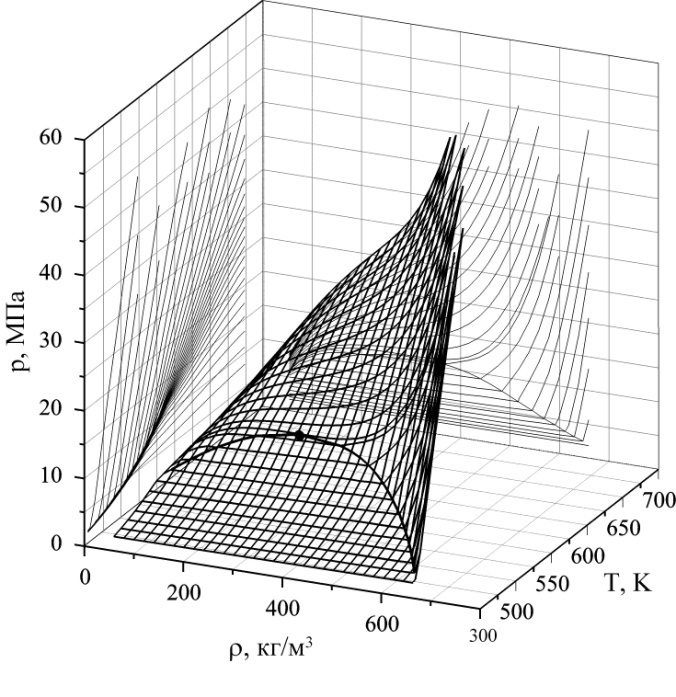 Рис 1. p,ρ,T-поверхность смеси вода–этанол состава x=0.5 мол. доли и её проекции на p,T-плоскость и p,ρ-плоскость.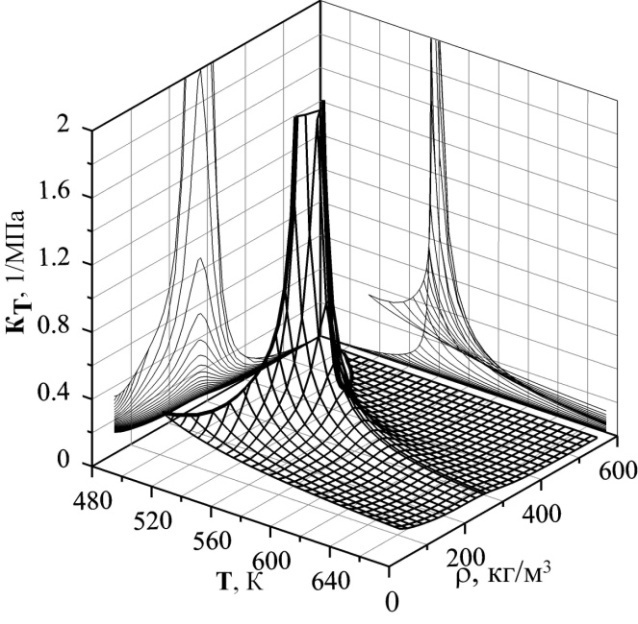 Рис. 2. КT,ρ,T-поверхность смеси вода–этанол состава x=0.5 мол. доли и её проекции на p,T-плоскость и p,ρ-плоскость.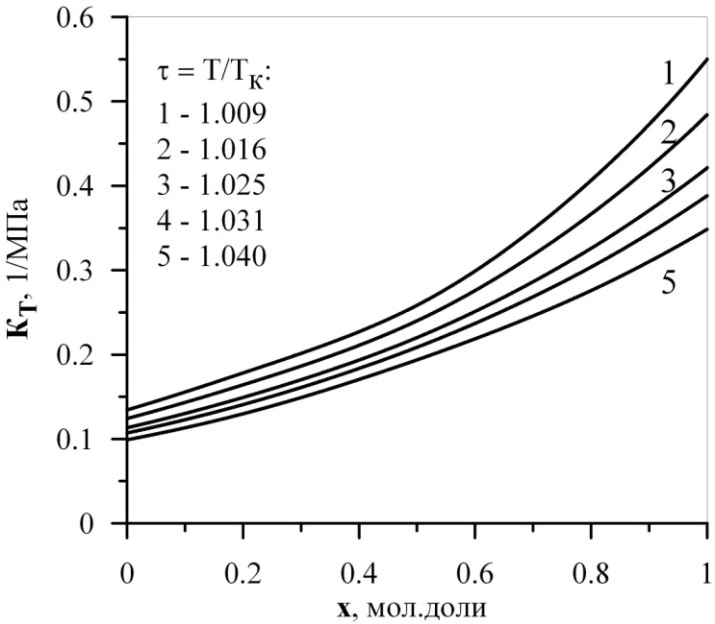 Рис. 3. Изотермы зависимости КT смеси вода–этанол от концентрации для значения приведенной плотности =0.4.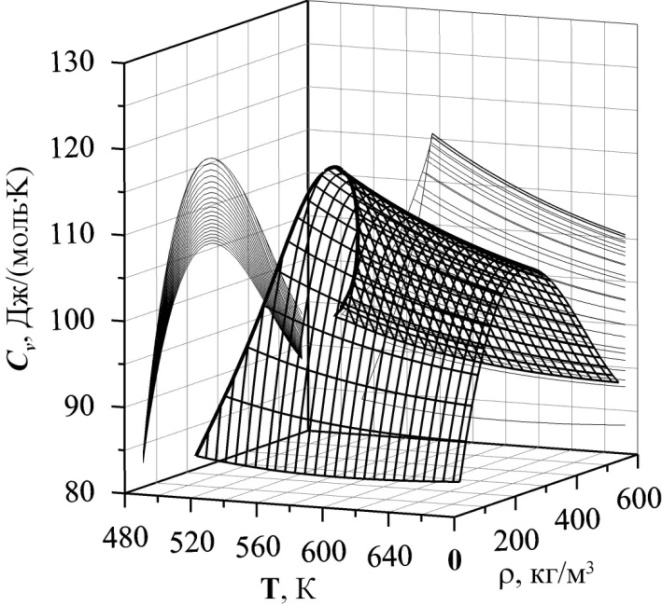 Рис. 10. Cv,ρ,T-поверхность смеси вода–этанол состава x=0.5 мол. доли и её проекции на p,T-плоскость и p,ρ-плоскость.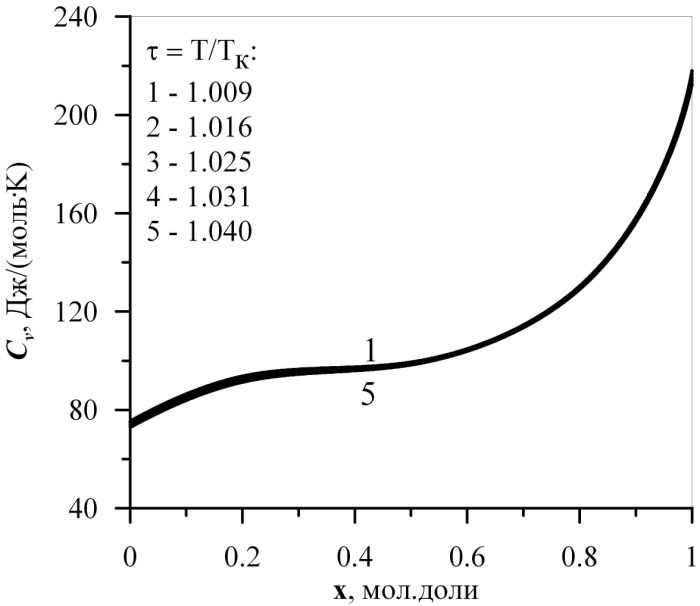 Рис. 11. Изотермы зависимости Cv смеси вода–этанол от концентрации для значения приведенной плотности =0.4.